AREA L.E.G.S. – Lake Erie General Services®  ORDER OF ASC MINUTESUpdates & changes to the front first, this includes motions being sent Back To Groups along with page number and any additional motions and page number location Secretary ReportAny motions that go back to GroupsMotions that were addressed at Area with verified 	copy from originator.Area attendance GSR then CommitteeTreasurer ReportSubcommittee Reports in the order of reports 	given this includes RCM and Ad- HocReceipts forwarded are included with report givenFliers When they are sent to the website they need to be 	separated into a maximum of no more than 25 	pages for uploading and the fliers, no matter how 	few are a separate set for the website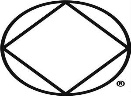 